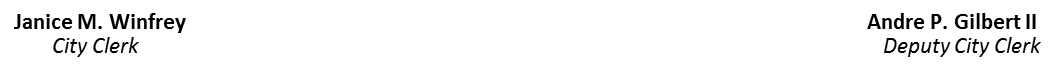 January 16, 2020NOTICE OF THE DETROIT CHARTER REVISION COMMISSION PERSONNEL SUB-COMMITTEE	In accordance with Section 5(4) of the Michigan Open Meetings Act, MCL 15.265(4), the Detroit Charter Revision Commission will hold a Personnel Sub-Committee Charter Meeting on Thursday, January 23, 2020 at 5:00 p.m.  The meeting will be held at The Matrix Center located at 13560 E. McNichols, Detroit, MI  48205.  The telephone number is (313) 526-4000.  The Public is invited and encouraged to attend.	Additional information regarding this meeting may be obtained from the Office of the City Clerk at (313) 224-3266.